 Text Analysis – Student Template 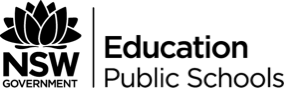 (Title) – ComposerLanguage toWhole TextStanza/ Paragraph LevelSentence LevelWord LevelExpress ideas (Field 1)Connect ideas (Field 2)Interact with others (Tenor)Create cohesive texts (Mode)